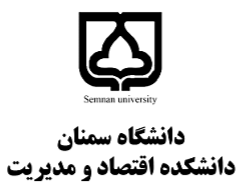 سوال 1: هر یک از مفاهیم زیر را تعریف کنید (2 نمره)مساوات عمودی – مالیات اصلاحی (پیگویی) - بار مالیاتی – نرخ تنزیل اجتماعیسوال 2: بر اساس مراحل ده‌گانه تحلیل سیاست‌های مخارجی دولت، طرح هدفمندی یارانه‌ها و پرداخت نقدی به همه افراد جامعه را مورد تجزیه و تحلیل قرار دهید (اشاره: موضع مثبت یا منفی نسبت به طرح، هیچ تاثیری در نمره شما ندارد و صرفا قدرت تحلیل مبتنی بر برخی از مراحل ده‌گانه  قابل استفاده در این تحلیل دارای اهمیت است). (3 نمره)سوال3: شهرداری تهران به دنبال راه‌اندازی خط جدید مترو می‌باشد. برآورد شهرداری از درآمدها و هزینه‌های این پروژه طی  5 سال در ابتدای دوره به شرح زیر است (ارقام به دلار):الف) با فرض اینکه عمر پروژه 5 سال است و هیچ منفعت و هزینه دیگری برای آن وجود ندارد و همچنین با فرض نرخ تنزیل 20درصد ()، از یک تحلیل هزینه فایده استفاده نموده و بگویید که آیا به شهرداری پیشنهاد می‌کنید این پروژه را آغاز نماید؟ چرا؟ (1 نمره)ب) احداث این پروژه سالانه 5 میلیون ساعت در وقت افراد جامعه صرفه‌جویی می‌کند. با در نظر رفتن چنین منفعتی چگونه می‌توانید ارزش آن را کمی کرده و در تحلیل‌های خود جای دهید (2نمره).ج) بر اساس پیش‌بینی‌های صورت گرفته، علاوه بر صرفه‌جویی در وقت احداث این خط مترو سالانه جان 100 نفر را نجات می‌دهد. آیا می‌توانید منفعت حاصل از نجات جان این افراد را در تحلیل هزینه فایده خود جای دهید؟ 3 روش را ذکر نمایید. آیا در این شرایط این پروژه را به دولت توصیه می‌کنید؟ (2 نمره)د) به طور کلی در استفاده از تحلیل هزینه فایده چه مشکلاتی وجود دارد؟ حداقل به دو مورد اشاره نمایید (1 نمره)سوال 4:  پنج ویژگی یک نظام مالیاتی مطلوب را بیان نموده و هر یک را مختصرا توضیح دهید (2نمره).سوال 5:  بازار سیگار را در نظر بگیرد. فرض کنید که تابع عرضه این بازار کاملا باکشش است و در سطح 10دلار امکان عرضه وجود دارد. دولت قصد دارد با وضع مالیات، مصرف سیگار را تا حد زیادی محدود کند. در چنین شرایطی:از طریق یک تحلیل ریاضی نشان دهید که رفاه از دست رفته ناشی از وضع مالیات در جامعه بستگی به کشش تابع تقاضا و میزان وضع مالیات دارد (5/1نمره).اگر تابع تقاضای سیگار برابر با  باشد و دولت بخواهد مالیاتی معادل 60 درصد دریافت نماید، نشان دهید که رفاه از دست رفته چقدر است؟ در این شرایط درآمد مالیاتی دولت چقدر خواهد بود؟ بار مالیاتی را در این شرایط تحلیل کنید (5/2 نمره). سوال 6: با استفاده از یک تحلیل نموداری ضمن تحلیل اثر مالیات بر قیمت کالای X و تفکیک اثر درآمدی و اثر جانشینی، نشان دهید که از بین مالیات بر قیمت کالا و مالیات بر درآمد کدامیک کارایی بیشتری دارند؟ علت این کارایی را بیان نمایید (3نمره).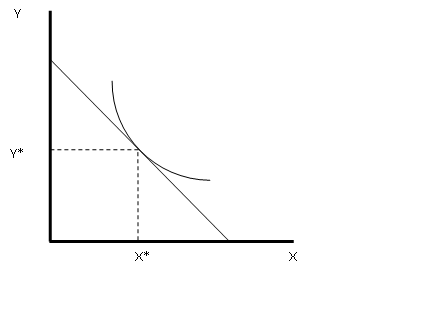 موفق و پیروز باشید*دانشجویانتا گرامی لطفا برگه سوال را در پایان امتحان همراه با پاسخ نامه به مسئول جلسه تحویل دهید*نوع هزینهسال اولسال دومسال سومسال چهارمسال پنجمهزینه‌هانصب خطوط ریلی و خرید قطار1 میلیارد $0000هزینه‌هابهره برداری و نگه‌داری100 میلیون $100 میلیون $100 میلیون $100 میلیون $100 میلیون $درآمدهادرآمد انتقال مسافر200 میلیون $200 میلیون $200 میلیون $200 میلیون $200 میلیون $درآمدهادرآمد حمل و نقل کالا150 میلیون $150 میلیون $150 میلیون $150 میلیون $150 میلیون $